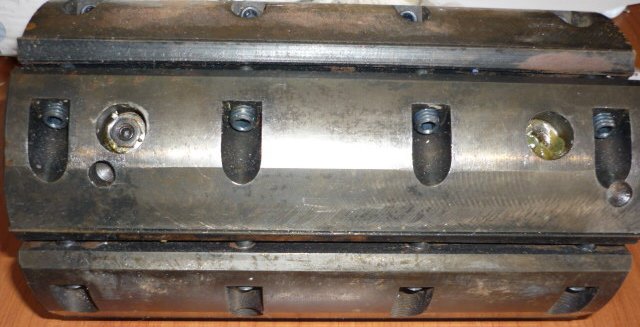 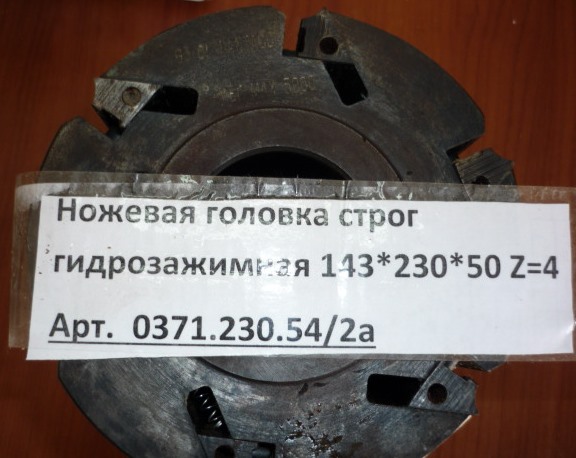 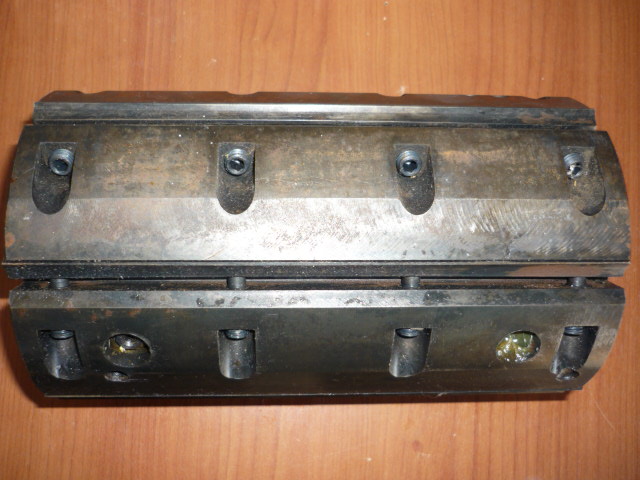 Код из 1САртикулНаименоваие/ Бренд/ПоставщикТехнические характеристикиГабаритыД*Ш*В,ммМасса,грМатериалМесто установки/НазначениеF00007350371.230.54/2aНожевая головка строг гидрозажимная 143*230*50 Z=4143*230*50 Z=49000металлЧетырёхсторонние станки/ для профильного строганияF00007350371.230.54/2a143*230*50 Z=49000металлЧетырёхсторонние станки/ для профильного строганияF00007350371.230.54/2a143*230*50 Z=49000металлЧетырёхсторонние станки/ для профильного строгания